Обращение к педагогам, учащимся и их родителям Уважаемые педагоги, дорогие ребята!Не за горами долгожданные зимние каникулы и новогодние праздники. Это время активного отдыха детей и взрослых на свежем воздухе. Почти в каждом населенном пункте уже установлены елки. Для того, чтобы праздничные дни не были омрачены, необходимо обратить особое внимание на соблюдение мер безопасности в охранных зонах высоковольтных линий электропередачи.Напоминаю вам простые, но жизненно важные правила электробезопасного поведения на улице и в быту.Категорически запрещена установка елок и других сооружений для массовых мероприятий в охранных зонах ЛЭП. Праздничная иллюминация должна быть исправна, смонтирована с соблюдением правил устройства электроустановоки подключена к электрическим сетям только специалистами. Помните:нельзя подходить к оборванному проводу ЛЭП ближе, чем на 8 метров, даже если он висит на дереве, а не лежит;	- бросать посторонние предметы на провода и в электроустановки;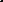 залезать на опоры линий электропередачи;открывать двери трансформаторных будок;-пользоваться неисправными электроприборами и ремонтировать электроприборы, включенные в сеть;привязывать бельевые веревки к водосточным трубам, расположенным под линиями электропередачи;работать с радио- и телевизионными антеннами, установленными на крыше вблизи линий электропередачи;  вести строительные и другие работы под линиями электропередачи; вбивать гвозди или сверлить стену в местах, где может располагаться скрытая проводка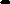 Во время новогодних праздников соблюдайте меры безопасности при обращении с праздничной пиротехникой.Фейерверки и салюты ни в коем случае нельзя запускать под линиями электропередачи и вблизи опор - это представляет угрозу, как для жизни человека, так и для оборудования, обеспечивающего электроснабжение потребителей. Не забывайте о правилах элекгробезопасности не только на улице, вблизи электроустановок, но и в быту!О смертельной опасности напоминают знаки электробезопасности, размещенные на энергообъекгах. ”Стой! Напряжение!“ ”Не влезай! Убьет! ” ”Осторожно! Электррнеское напряжение! ” это не простые слова, это предупреждение о реальной угрозе.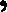 Телефон горячей линии компании «Россети Кубань» 8-800-100-15-52Нам порой кажется, что беда может случиться с кем угодно, но только не с нами. Это заблуждение! Соблюдайте правила электробезопасности и будьте здоровы!Спасибо за внимание!